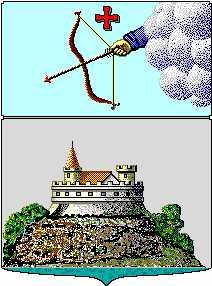 Управление финансов  г. СарапулаКрасная площадь, д. 8, г. Сарапул, УР, 427900 тел./факс: (34147) 4-19-04,  minfin-27@udm.netПРИКАЗВ связи с необходимостью уточнения наименований и кодов аналитического учета по расходам бюджета города Сарапула, утвержденных приказом Управления финансов                г. Сарапула от 01 10.2018 года № 150 «Об утверждении перечня наименований и кодов аналитического учета по расходам бюджета города Сарапула» ПРИКАЗЫВАЮ:1. Дополнить перечень наименований и кодов аналитического учета по расходам бюджета города Сарапула, утвержденный приказом Управления финансов г. Сарапула от 01.10.2018 года № 150 (приложение к приказу), следующими кодами аналитического учета:2. Контроль за исполнением данного приказа возложить на начальника бюджетного отдела Суслову О.В.Заместитель Главы Администрации города Сарапула – начальник Управления финансов г.Сарапула                                                    С.В. Бочкарева       от 30 ноября 2018 г.№ 186    О внесении дополнений в приказ Управления финансов г. Сарапула от 01.10.2018 г. № 150 «Об утверждении перечня наименований и кодов аналитического учета по расходам бюджета города Сарапула»КодНаименование910Прочие расходы911Резервные средства 912Условно утвержденные расходы